Università degli Studi “Magna Graeciadi Catanzaro Scuola di Medicina e ChirurgiaANNO ACCADEMICO 2017/2018PROGRAMMA DI LINGUA INGLESE MEDICINA E CHIRURGIA I ANNO (A-L) (M-Z)Docente:  Prof.ssa  Alampi Gagliardi RosalbaIl corso di lingua inglese per il primo anno di Medicina e Chirurgia si propone di preparare gli studenti a comprendere ed utilizzare in modo corretto la lingua inglese adoperata nei testi scientifici e di soddisfare le loro specifiche esigenze comunicative professionali.Recentemente, la finalità dell’educazione linguistica ha subito cambiamenti sostanziali, grazie anche alla pubblicazione del Quadro Comune di Riferimento Europeo, documento  realizzato dal Consiglio d’Europa allo scopo di fornire una base comune per l’elaborazione di programmi, linee guida curriculari, descrittori dei livelli di competenza. Come tale documento ripetutamente chiarisce, “non si tratta più semplicemente di acquisire la padronanza della lingua straniera, avendo come modello finale il parlante nativo. La finalità consiste invece nello sviluppare un repertorio linguistico in cui tutte le capacità linguistiche trovino posto”. Ciò al fine di promuovere quella competenza plurilingue e pluriculturale che costituisce l’obiettivo principe dell’insegnamento di una lingua straniera.L’obiettivo che ci si propone è di fornire agli studenti gli strumenti per affrontare la possibilità, sempre più fattiva, della mobilità internazionale e dalla cooperazione nel campo della cultura e della scienza.Obiettivi specifici della disciplina:ConoscenzeGli studenti devono conoscere:il lessico specifico del settore medico e scientifico (termini tecnici, acronimi, sinonimi, frasi campione)CompetenzeGli studenti devono essere in grado di:comprendere, analizzare e sintetizzare testi di media difficoltà di carattere diversoCapacitàE’ necessario che gli studenti siano capaci:orientarsi nella comprensione di pubblicazioni nella lingua straniera relativa al settore specifico. Programma 2017-2018THE INTERNET’S IMPACT ON OUR THINKINGTHE TWO MINDSMALE AND FEMALE DIFFERENCESADOLESCENT ALCOHOLISM AND DRUG ADDICTION: THE EXPERIENCE OF PARENTSWHAT IS ADDICTION,WHAT IS ALCOHOLISM?VITAMINSAGAVE FRUCTANS:THEIR EFFECT  ON MINERAL ABSORPTION  AND BONE MINERAL CONTENTEATING DISORDERS: ANOREXIA NERVOSA, BULIMIA NERVOSA, ATYPICAL  EATING DISORDERS INCLUDING BINGE EATINGTRAUMA IN THE MIND AND PAIN IN THE BODY: MIND –BODY INTERACTIONS IN PSYCHOGENIC PAINWORKING WITH THE NEUROBIOLOGICAL LEGACY OF EARLY TRAUMA DIAGNOSIS AND TREATMENT OF ALCOHOLIC LIVER DISEASE AND ITS COMPLICATIONSANATOMY AND PHYSIOLOGY OF THE LIVER   ( in generale)THE EXTERNAL ROTATION METHOD FOR REDUCTION OF ACUTE ANTERIOR SHOULDER DISLOCATIONFACTORS INFLUENCING MEDICAL STUDENTS’ CHOICE OF FUTURE SPECIALIZATION IN MEDICAL SCIENCEMATERNAL STRESS AND MOTHER-CHILD INTERACTION  STYLE AMONG THE MOTHERS OF CEREBRAL PALSY CHILDREN- A QUALITATIVE STUDYCriteri di valutazione dell’esame:   Prova scritta:15 Multiple- choice3 Domande a risposta aperta1 Domanda aperta facoltativa per la LODEProva orale: Esposizione  dei contenuti scientifici relativi ai testi oggetto del programma.						Prof.ssa Rosalba Alampi Gagliardi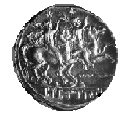 